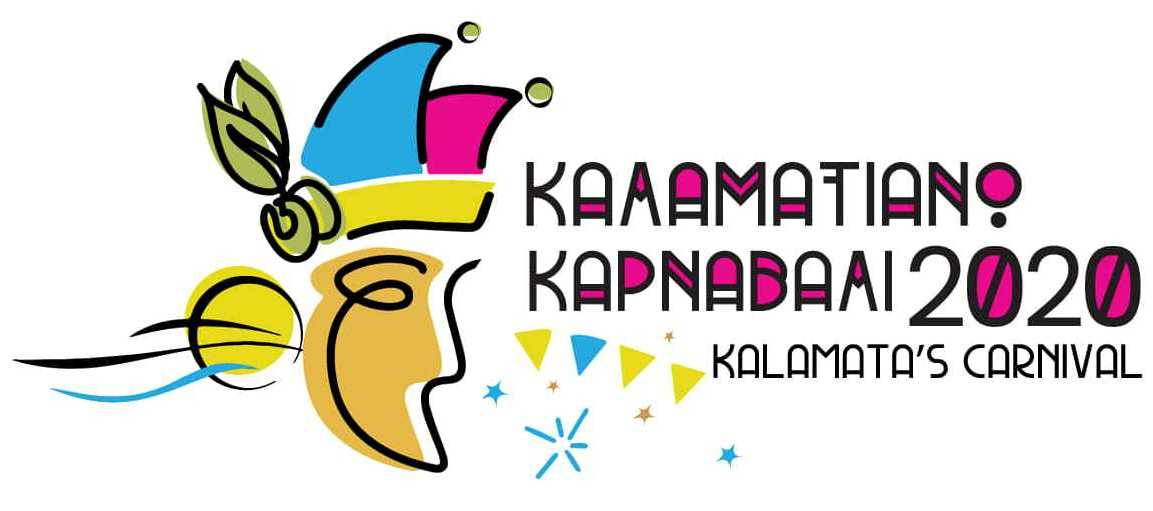 ΑΙΤΗΣΗ ΣΥΜΜΕΤΟΧΗΣ ΚΑΡΝΑΒΑΛΙΚΟΥ ΠΛΗΡΩΜΑΤΟΣ                                                                                                        Α/Α………..                                                                    ΟΝΟΜΑΣΙΑ GROUP……………………………………………………..ΘΕΜΑ………………………………………………………………………….ΣΤΟΛΗ…………………………………………………………………………. ΣΕ ΠΕΡΙΠΤΩΣΗ ΔΙΑΦΟΡΕΤΙΚΩΝ ΣΤΟΛΩΝ ΜΕΤΑΞΥ ΑΝΔΡΩΝ ΚΑΙ ΓΥΝΑΙΚΩΝ ΑΝΑΦΕΡΟΝΤΑΙ ΚΑΙ ΟΙ ΔΥΟ.(ΕΠΙΣΥΝΑΠΤΕΤΑΙ ΣΧΕΔΙΟ Η ΦΩΤΟ ΤΗΣ ΣΤΟΛΗΣ/ΩΝ)EXTRA TIPS…………………………………………………………………..                            ΠΕΡΙΓΡΑΦΟΝΤΑΙ ΤΥΧΟΝ ΑΞΕΣΟΥΑΡ,GADGETS ΚΛΠΑΡΧΗΓΟΣ……………………………………………………………………. (ΟΝΟΜΑΤΕΠΩΝΥΜΟ-ΤΗΛΕΦΩΝΟ-EMAIL-ΑΡ.ΑΣΤ.ΤΑΥΤΟΤΗΤΑΣ)YΠΑΡΧΗΓΟΣ Α………………………………………………………………      (ΟΝΟΜΑΤΕΠΩΝΥΜΟ-ΤΗΛΕΦΩΝΟ-EMAIL-ΑΡ.ΑΣΤ.ΤΑΥΤΟΤΗΤΑΣ)ΧΩΡΟΣ ΣΥΝΑΝΤΗΣΗΣ……………………………………………………ΕΠΙΤΡΕΠΟΥΜΕ ΝΑ ΕΙΝΑΙ ΕΜΦΑΝΗ ΤΑ ΣΤΟΙΧΕΙΑ ΜΑΣ ΣΤΗΝ ΙΣΤΟΣΕΛΙΔΑ ……. ΝΑΙ…….ΟΧΙΤΟ GROUP ΘΑ ΣΥΜΜΕΤΕΧΕΙ ΣΤΟ ΠΑΙΧΝΙΔΙ ΤΟΥ ΚΡΥΜΜΕΝΟΥ ΘΗΣΑΥΡΟΥ  ……………….      ΕΧΩ ΔΙΑΒΑΣΕΙ ΤΟΝ ΠΛΗΡΗ ΚΑΙ ΑΝΑΛΥΤΙΚΟ ΟΔΗΓΟ ΚΑΡΝΑΒΑΛΙΚΩΝ ΠΛΗΡΩΜΑΤΩΝ ΚΑΙ ΑΠΟΔΕΧΟΜΑΙ ΕΚ ΜΕΡΟΥΣ ΟΛΟΥ ΤΟΥ GROUP ΤΟΥΣ ΟΡΟΥΣ ΣΥΜΜΕΤΟΧΗΣ. Ο ΑΡΧΗΓΟΣ                                                               ΗΜΕΡΟΜΗΝΙΑ…………......                                                                ………………………